6th Grade Math ReviewName: ___________________________ ÷ = How would you write the following phrase as a number expression?Seven more than cWhich shows 24 + 54 written using the GCF and the distributive property?12(2 + 4)6(4 + 9)2(12 + 27)3(8 + 51)Which is the lower rate?165 students on 5 buses or 140 students on 4 busesWhich point is located at (-2, -4)?Which point is located at (5, -1)?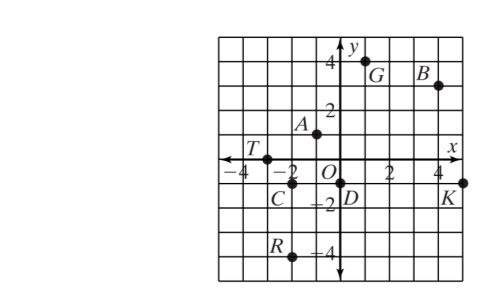 Find the unit rate.294 miles every 14 gallons ÷ = How would you write the following phrase as a number expression?eight more than double a numberThe length of a swimming pool is 4 feet shorter than triple the width.  Let n represent the width.  Which expression gives the length of the swimming pool?3n – 43n + 43(n – 4)3(n + 4)Solve this expression(9-3) x 7What are the coordinate points for D?What are the coordinate points for B?Find the unit rate.$1.96 for 4 pounds of bananas ÷ = Which statement represents the expression 3r – 5?The product of 3 and a number less than 55 minus the product of 3 and a number5 less than the product of 3 and a numberThe product of 3 and a number subtracted from 5How would you write the following phrase as a number expression:twelve more than the quotient of a number and five Evaluate the following: 18 divided by y, where y = 2.What is the algebraic expression for the product of 12 and a number?Evaluate the following expression: 4b + cWhere b=8 and c=6                                          A. What are the coordinates for point P?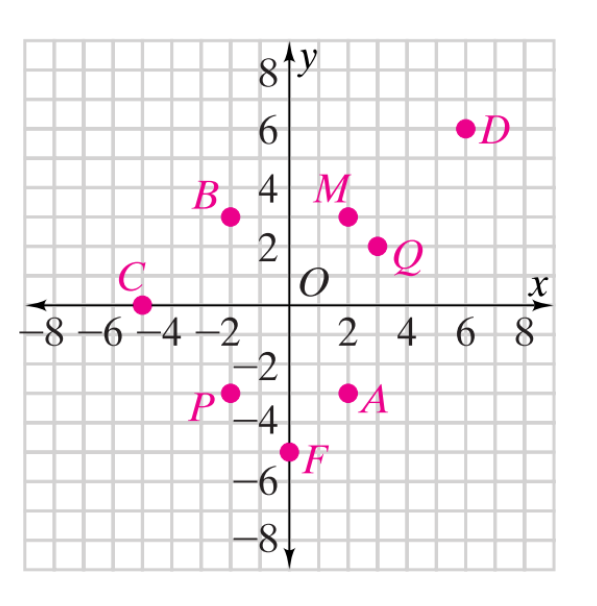                                    B.  What are the coordinates for point B?                                     C.  What are the coordinates for point F?                                          A. What are the coordinates for point P?                                   B.  What are the coordinates for point B?                                     C.  What are the coordinates for point F?